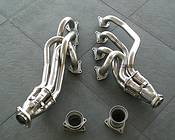 СПОРТИВНЫЙ УЛУЧШЕННЫЙ КОЛЛЕКТОР HAMANN 


Cayenne Sартикул: 52 090 200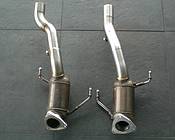 СПОРТИВНЫЕ УЛУЧШЕННЫЕ КАТАЛИЗАТОРЫ HAMANN 
для установки на спортивный улучшенный коллектор HAMANN 
Включая соединительные патрубки заднего глушителя

Cayenne Sартикул: 52 090 300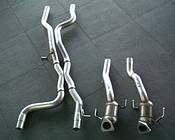 СПОРТИВНЫЕ УЛУЧШЕННЫЕ КАТАЛИЗАТОРЫ HAMANN 
Включая соединительные патрубки от компрессоров наддува к заднему глушителю

Cayenne Turboартикул: 52 090 305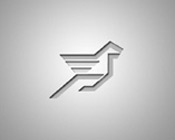 ПАТРУБКИ ЗАМЕНЫ ПЕРВИЧНОГО КАТАЛИЗАТОРА HAMANN 

Cayenne Turboартикул: 52 090 205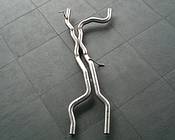 ПАТРУБКИ ЗАМЕНЫ ОСНОВНОГО КАТАЛИТИЧЕСКОГО НЕЙТРАЛИЗАТОРА HAMANN 

Cayenne Sартикул: 52 090 310ПАТРУБКИ ЗАМЕНЫ ОСНОВНОГО КАТАЛИТИЧЕСКОГО НЕЙТРАЛИЗАТОРА HAMANN 

Cayenne Turboартикул: 52 090 206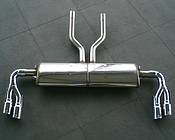 СПОРТИВНЫЙ ЗАДНИЙ ГЛУШИТЕЛЬ HAMANN ЧЕТЫРЕХТРУБНЫЙ 
Нерж. сталь V2A, каждый с двумя круглыми 
хвостовиками из нерж. стали (лев. & прав.) д Ø 76мм

Cayenne V6 3.2Sартикул: 52 090 101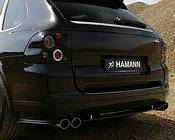 СПОРТИВНЫЙ ЗАДНИЙ ГЛУШИТЕЛЬ HAMANN ЧЕТЫРЕХТРУБНЫЙ 
Нерж. сталь V2A, каждый с двумя круглыми 
хвостовиками из нерж. стали (лев. & прав.) д Ø 76мм

Cayenne Sартикул: 52 090 100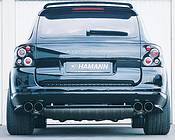 СПОРТИВНЫЙ ЗАДНИЙ ГЛУШИТЕЛЬ HAMANN ЧЕТЫРЕХТРУБНЫЙ 
Нерж. сталь V2A, каждый с двумя круглыми 
хвостовиками из нерж. стали (лев. & прав.) д Ø 100мм

Cayenne Turboартикул: 52 090 110СПОРТИВНЫЙ УЛУЧШЕННЫЙ КОЛЛЕКТОР HAMANN 

для установки на спортивные улучшенные катализаторы HAMANN 
Cayenne Sартикул: 52 090 201СПОРТИВНЫЕ УЛУЧШЕННЫЕ КАТАЛИЗАТОРЫ HAMANN 

для установки на спортивный улучшенный коллектор HAMANN 
Cayenne Sартикул: 52 090 301КОМПЛЕКТ ЦЕНТРАЛЬНЫХ ПАТРУБКОВ HAMANN 

для установки на спортивные улучшенные катализаторы HAMANN 
Cayenne Sартикул: 52 090 401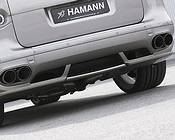 СПОРТИВНЫЙ ЗАДНИЙ ГЛУШИТЕЛЬ HAMANN ЧЕТЫРЕХТРУБНЫЙ 

Нерж. сталь V2A, каждый с двумя круглыми 
хвостовиками из нерж. стали (лев. & прав.) д Ø 90 & 76мм
Cayenne S
! TÜV-Version !артикул: 52 090 102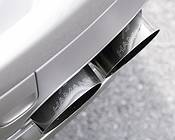 СПОРТИВНЫЙ ЗАДНИЙ ГЛУШИТЕЛЬ HAMANN ЧЕТЫРЕХТРУБНЫЙ 

Нерж. сталь V2A, каждый с двумя круглыми 
хвостовиками из нерж. стали (лев. & прав.) д Ø 90 & 76мм
Cayenne S
! Version without TÜV !артикул: 52 090 103ПАТРУБКИ ЗАМЕНЫ ПЕРВИЧНОГО КАТАЛИТИЧЕСКОГО НЕЙТРАЛИЗАТОРА HAMANN 

для установки на спортивные улучшенные катализаторы HAMANN 
Cayenne Turboартикул: 52 090 207СПОРТИВНЫЕ УЛУЧШЕННЫЕ КАТАЛИЗАТОРЫ HAMANN 

для установки на патрубки замены первичного катализатора HAMANN 
Cayenne Turboартикул: 52 090 306КОМПЛЕКТ ЦЕНТРАЛЬНЫХ ПАТРУБКОВ HAMANN 

для установки на спортивные улучшенные катализаторы HAMANN 
Cayenne Turboартикул: 52 090 402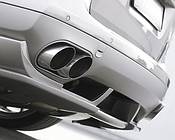 СПОРТИВНЫЙ ЗАДНИЙ ГЛУШИТЕЛЬ HAMANN ЧЕТЫРЕХТРУБНЫЙ 

Нерж. сталь V2A, каждый с двумя круглыми 
хвостовиками из нерж. стали (лев. & прав.) д Ø 100мм
Cayenne Turbo
! TÜV-Version !артикул: 52 090 111СПОРТИВНЫЙ ЗАДНИЙ ГЛУШИТЕЛЬ HAMANN ЧЕТЫРЕХТРУБНЫЙ 

Нерж. сталь V2A, каждый с двумя круглыми 
хвостовиками из нерж. стали (лев. & прав.) д Ø 100мм
Cayenne Turbo
! Version without TÜV !артикул: 52 090 112